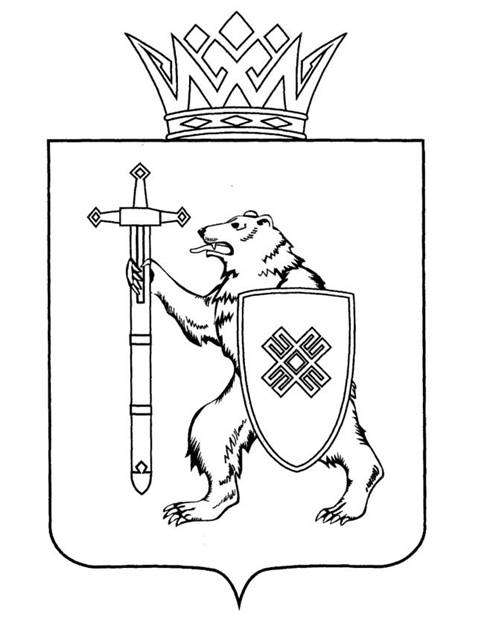 Тел. (8362) 64-14-17, 64-13-99, факс (8362) 64-14-11, E-mail: info@gsmari.ruПРОТОКОЛ № 110ЗАСЕДАНИЯ КОМИТЕТАПОВЕСТКА ДНЯ:1. Об опубликовании сообщения об открытии вакансии представителя общественности в составе Квалификационной коллегии судей Республики Марий Эл.Комитет решил:1. Утвердить текст сообщения об открытии вакансии представителя общественности в составе Квалификационной коллегии судей Республики Марий Эл.2. Направить текст сообщения Государственного Собрания Республики Марий Эл об открытии вакансии представителя общественности в составе Квалификационной коллегии судей Республики Марий Эл в газеты «Марийская правда» и «Марий Эл» для опубликования.Проекты федеральных законов:О проекте федерального закона № 297967-8 «О внесении изменений в статью 13.46 Кодекса Российской Федерации 
об административных правонарушениях» (в части установления административной ответственности за неисполнение оператором связи обязанности обеспечивать реализацию требований при проведении оперативно-разыскных мероприятий) – внесен Правительством Российской Федерации.О проекте федерального закона № 293645-8 «О внесении изменения в статью 18 Федерального конституционного закона 
«О Конституционном Суде Российской Федерации» (в части унификации понятий, используемых в федеральном законодательстве) – внес Парламент Кабардино-Балкарской Республики.О проекте федерального закона № 301780-8 «О введении 
в действие Избирательного кодекса Российской Федерации» - внесли депутаты Государственной Думы Г.А.Зюганов, И.И.Мельников, Ю.В.Афонин, Н.В.Коломейцев, Ё.И.Бессонов, Г.П.Камнев, А.В.Куринный, М.Н.Матвеев, O.А.Михайлов, Д.А.Парфенов, А.В.Прокофьев, Ю.П.Синельщиков, P.И.Сулейманов.О проекте федерального закона № 297328-8 «О внесении изменений в отдельные законодательные акты Российской Федерации» 
(в части унификации понятий, используемых в федеральном законодательстве) – внес Парламент Кабардино-Балкарской Республики.О проекте федерального закона № 299053-8 «О соблюдении тишины и покоя граждан в Российской Федерации» - внесли депутаты Государственной Думы Л.Э.Слуцкий, С.Д.Леонов, Я.Е.Нилов, А.Н.Диденко, В.А.Кошелев, Е.В.Марков, С.А.Наумов, К.М.Панеш, В.С.Селезнев.О проекте федерального закона № 302571-8 «О внесении изменений в статью 20 Федерального закона «О бесплатной юридической помощи в Российской Федерации" (в части оказания бесплатной юридической помощи лицам, принимающим или принимавщим участие 
в специальной военной операции, а также членам их семей) – внесли сенаторы Российской Федерации А.А.Турчак, Н.А.Журавлев, И.В.Рукавищникова, И.Ю.Святенко, депутаты Государственной Думы А.Ю.Кузнецова, И.А.Яровая, Д.Ф.Вяткин, К.К.Тайсаев, Я.В.Лантратова, Я.Е.Нилов, Ш.Ю.Саралиев, А.О.Ткачёв.О проекте федерального закона № 312862-8 «О внесении изменений в Закон Российской Федерации «О государственной тайне» 
и Федеральный закон «О порядке выезда из Российской Федерации и въезда в Российскую Федерацию» (в части принятия дополнительных законодательных мер по защите государственной тайны) – внесли депутаты Государственной Думы В.И.Пискарев, Э.А.Валеев, А.Б.Выборный, А.К.Луговой, А.Г.Альшевских.О проекте федерального закона № 298831-8 «О внесении изменений в отдельные законодательные акты Российской Федерации» 
(в части совершенствования законодательства о противодействии коррупции) -  внес депутат Государственной Думы И.М.Мусатов.О проекте федерального закона № 301714-8 «Избирательный кодекс Российской Федерации» - внесли депутаты Государственной Думы Г.А.Зюганов, И.И.Мельников, Ю.В.Афонин, Н.В.Коломейцев, Е.И.Бессонов, Г.П.Камнев, А.В.Куринный, М.Н.Матвеев, О.А.Михайлов, Д.А.Парфенов, А.В.Прокофьев, Ю.П.Синельщиков, Р.И.Сулейманов.Законодательные инициативы законодательных органов государственной власти субъектов Российской Федерации:О законодательной инициативе Государственного Совета Республики Татарстан по внесению в Государственную Думу Федерального Собрания Российской Федерации проекта федерального закона «О внесении изменений в статью 22 Федерального закона 
«Об основах системы профилактики безнадзорности и правонарушений несовершеннолетних».По вопросам 2 – 11 о проектах федеральных законов, законодательных инициативах законодательных органов государственной власти субъектов Российской Федерации, поступивших на рассмотрение Комитета, Комитет решил:Информацию принять к сведению.МАРИЙ ЭЛ РЕСПУБЛИКЫН КУГЫЖАНЫШ ПОГЫНЖОГОСУДАРСТВЕННОЕ СОБРАНИЕ РЕСПУБЛИКИ МАРИЙ ЭЛЗАКОНОДАТЕЛЬСТВЕ КОМИТЕТКОМИТЕТ ПО ЗАКОНОДАТЕЛЬСТВУЛенин проспект, 29-ше,Йошкар-Ола, 424001Ленинский проспект, 29,г. Йошкар-Ола, 42400128 марта 2023 года14:00Заочное